ЗАБАЙКАЛЬСКИЙ КРАЙЗАКОНОБ УПОЛНОМОЧЕННОМ ПО ЗАЩИТЕ ПРАВ ПРЕДПРИНИМАТЕЛЕЙВ ЗАБАЙКАЛЬСКОМ КРАЕПринятЗаконодательным СобраниемЗабайкальского края12 февраля 2014 годаНастоящий Закон края определяет правовое положение, основные задачи и компетенцию Уполномоченного по защите прав предпринимателей в Забайкальском крае.Глава 1. ОБЩИЕ ПОЛОЖЕНИЯСтатья 11. Уполномоченный по защите прав предпринимателей в Забайкальском крае (далее - Уполномоченный) и его рабочий аппарат являются государственным органом с правом юридического лица, обеспечивающим гарантии государственной защиты прав и законных интересов субъектов предпринимательской деятельности и соблюдения указанных прав органами государственной власти Забайкальского края и государственными органами Забайкальского края (далее также - государственные органы края), территориальными органами федеральных органов исполнительной власти по Забайкальскому краю, органами местного самоуправления, иными органами, организациями, наделенными федеральным законом отдельными государственными или иными публичными полномочиями, и должностными лицами, имеющим печать и бланки со своим наименованием и с изображением герба Забайкальского края.2. Местом постоянного нахождения Уполномоченного является город Чита.3. В своей деятельности Уполномоченный руководствуется Конституцией Российской Федерации, федеральными конституционными законами, федеральными законами и иными нормативными правовыми актами Российской Федерации, общепризнанными принципами и нормами международного права, международными договорами Российской Федерации, Уставом Забайкальского края, законами и иными нормативными правовыми актами Забайкальского края (далее - край), договорами (соглашениями) края в сфере международных связей.4. Деятельность Уполномоченного дополняет существующие средства защиты прав и законных интересов субъектов предпринимательской деятельности, не отменяет и не влечет пересмотра компетенции государственных органов, обеспечивающих защиту и восстановление нарушенных прав и законных интересов.Статья 21. Должность Уполномоченного является государственной должностью Забайкальского края.2. Уполномоченный назначается на должность и освобождается от должности Губернатором Забайкальского края (далее также - Губернатор края) по согласованию с Уполномоченным при Президенте Российской Федерации по защите прав предпринимателей и с учетом мнения предпринимательского сообщества.3. На должность Уполномоченного назначается гражданин Российской Федерации не моложе тридцати лет, постоянно проживающий в Российской Федерации, не имеющий гражданства (подданства) иностранного государства либо вида на жительство или иного документа, подтверждающего право на постоянное проживание гражданина Российской Федерации на территории иностранного государства, и имеющий высшее образование.(часть 3 в ред. Закона Забайкальского края от 14.12.2021 N 1994-ЗЗК)4. Уполномоченный назначается на должность сроком на пять лет. Одно и то же лицо не может занимать должность Уполномоченного более двух сроков подряд.5. Губернатор края направляет субъектам предпринимательского сообщества письмо с указанием кандидатуры на должность Уполномоченного и просьбой высказать мнение о предлагаемой кандидатуре.6. Не позднее десяти рабочих дней со дня получения письма Губернатора края субъекты предпринимательского сообщества направляют мотивированное мнение о предлагаемой кандидатуре на должность Уполномоченного в письменной форме.7. Губернатор края в течение трех месяцев со дня получения мнения предпринимательского сообщества вносит на согласование Уполномоченному при Президенте Российской Федерации по защите прав предпринимателей кандидатуру на должность Уполномоченного и прилагает мнение предпринимательского сообщества.(в ред. Закона Забайкальского края от 05.05.2014 N 979-ЗЗК)8. Кандидатура на должность Уполномоченного может быть представлена на согласование не более двух раз подряд. В случае, если представленная кандидатура отклонена повторно, Губернатор края в течение трех месяцев представляет для согласования Уполномоченному при Президенте Российской Федерации по защите прав предпринимателей новую кандидатуру.9. После согласования кандидатуры Уполномоченным при Президенте Российской Федерации по защите прав предпринимателей Губернатор края в течение одного месяца принимает решение о назначении на должность Уполномоченного.10. Решение о назначении на должность Уполномоченного оформляется распоряжением Губернатора края.11. Распоряжение Губернатора края о назначении на должность Уполномоченного не позднее чем через пять рабочих дней со дня его подписания подлежит обязательному опубликованию в газете "Забайкальский рабочий" одновременно с публикацией биографических сведений об Уполномоченном.Статья 31. Уполномоченный при осуществлении своих полномочий независим. В своей деятельности Уполномоченный не может руководствоваться решениями политической партии или иного общественного объединения, членом которого он состоит.2. Уполномоченный подотчетен Губернатору края.3. Истечение срока полномочий Губернатора края не влечет прекращения полномочий Уполномоченного.Статья 41. Уполномоченный не вправе замещать государственные должности Российской Федерации, иные государственные должности других субъектов Российской Федерации, иные государственные должности края, должности федеральной государственной службы, должности государственной гражданской службы края, муниципальные должности и должности муниципальной службы.2. Уполномоченный обязан прекратить деятельность, несовместимую с его статусом, и представить Губернатору края соответствующие подтверждающие документы о прекращении этой деятельности не позднее 14 календарных дней со дня назначения на должность. В случае, если в течение указанного срока Уполномоченный не выполнит установленные требования, распоряжение Губернатора края о назначении на должность Уполномоченного утрачивает силу и в установленном порядке проводится новое назначение Уполномоченного.3. Уполномоченный не вправе получать в связи с выполнением служебных (должностных) обязанностей не предусмотренные законодательством Российской Федерации вознаграждения (ссуды, денежное и иное вознаграждение, услуги, оплату развлечений, отдыха, транспортных расходов) и подарки от физических и юридических лиц. Подарки, полученные в связи с протокольными мероприятиями, со служебными командировками и с другими официальными мероприятиями, признаются собственностью Забайкальского края и передаются по акту в аппарат Уполномоченного. Уполномоченный, сдавший подарок, полученный им в связи с протокольным мероприятием, со служебной командировкой и с другим официальным мероприятием, может его выкупить.Положение о сообщении Уполномоченным о получении подарка в связи с протокольными мероприятиями, служебными командировками и другими официальными мероприятиями, участие в которых связано с исполнением им служебных (должностных) обязанностей, сдаче и оценке подарка, реализации (выкупе) и зачислении средств, вырученных от его реализации, утверждается постановлением Губернатора Забайкальского края.(в ред. Закона Забайкальского края от 09.03.2016 N 1304-ЗЗК)(часть 3 введена Законом Забайкальского края от 23.12.2014 N 1115-ЗЗК)4. Уполномоченному, а также супруге (супругу) и несовершеннолетним детям Уполномоченного запрещается открывать и иметь счета (вклады), хранить наличные денежные средства и ценности в иностранных банках, расположенных за пределами территории Российской Федерации, владеть и (или) пользоваться иностранными финансовыми инструментами.(часть 4 введена Законом Забайкальского края от 21.07.2015 N 1217-ЗЗК)5. На лицо, замещающее должность Уполномоченного, распространяются иные запреты, ограничения и обязанности, установленные Федеральным законом от 25 декабря 2008 года N 273-ФЗ "О противодействии коррупции", другими федеральными законами и законами Забайкальского края.(часть 5 введена Законом Забайкальского края от 21.07.2015 N 1217-ЗЗК)6. Уполномоченный в целях предотвращения или урегулирования конфликта интересов обязан сообщать в порядке, предусмотренном постановлениями Губернатора Забайкальского края, о возникновении личной заинтересованности при исполнении должностных обязанностей, которая приводит или может привести к конфликту интересов, а также принимать меры по предотвращению или урегулированию такого конфликта.(часть 6 введена Законом Забайкальского края от 24.12.2015 N 1270-ЗЗК)Статья 51. Уполномоченный ежегодно не позднее 30 апреля года, следующего за отчетным годом, а также гражданин, претендующий на замещение указанной должности, при назначении на государственную должность обязаны представлять сведения о своих доходах, об имуществе и обязательствах имущественного характера, а также сведения о доходах своих супруги (супруга) и несовершеннолетних детей, в том числе сведения о принадлежащем им, их супругам и несовершеннолетним детям недвижимом имуществе, находящемся за пределами территории Российской Федерации, об источниках получения средств, за счет которых приобретено указанное имущество, о своих обязательствах имущественного характера за пределами территории Российской Федерации, а также сведения о таких обязательствах своих супруги (супруга) и несовершеннолетних детей.Гражданин, претендующий на замещение должности Уполномоченного, помимо сведений, предусмотренных абзацем первым настоящей части, представляет сведения о своих счетах (вкладах), наличных денежных средствах и ценностях в иностранных банках, расположенных за пределами территории Российской Федерации, и (или) иностранных финансовых инструментах, а также сведения о таких счетах (вкладах), наличных денежных средствах и ценностях в иностранных банках, расположенных за пределами территории Российской Федерации, и (или) иностранных финансовых инструментах своих супруги (супруга) и несовершеннолетних детей.(часть 1 в ред. Закона Забайкальского края от 21.07.2015 N 1217-ЗЗК)1.1. Представление сведений, предусмотренных частью 1 настоящей статьи, осуществляется в соответствии с положением, утверждаемым постановлением Губернатора Забайкальского края.(часть 1.1 введена Законом Забайкальского края от 21.07.2015 N 1217-ЗЗК)2. Сведения о доходах, об имуществе и обязательствах имущественного характера Уполномоченного, а также сведения о доходах, об имуществе и обязательствах имущественного характера его супруги (супруга) и несовершеннолетних детей, представляемые в соответствии с частью 1 настоящей статьи, размещаются на официальном сайте Уполномоченного в информационно-телекоммуникационной сети "Интернет" и предоставляются для опубликования средствам массовой информации в порядке, определяемом постановлением Губернатора края.3. Проверка достоверности и полноты сведений о доходах, об имуществе и обязательствах имущественного характера, представляемых в соответствии с частью 1 настоящей статьи, осуществляется в порядке, установленном постановлением Губернатора края.4. Уполномоченный в соответствии с Федеральным законом от 3 декабря 2012 года N 230-ФЗ "О контроле за соответствием расходов лиц, замещающих государственные должности, и иных лиц их доходам" (далее - Федеральный закон "О контроле за соответствием расходов лиц, замещающих государственные должности, и иных лиц их доходам") обязан ежегодно в срок, установленный для представления сведений о доходах, об имуществе и обязательствах имущественного характера, представлять:1) сведения о своих расходах, а также о расходах своих супруги (супруга) и несовершеннолетних детей по каждой сделке по приобретению земельного участка, другого объекта недвижимости, транспортного средства, ценных бумаг (долей участия, паев в уставных (складочных) капиталах организаций), цифровых финансовых активов, цифровой валюты, совершенной им, его супругой (супругом) и (или) несовершеннолетними детьми в течение календарного года, предшествующего году представления сведений (далее - отчетный период), если общая сумма таких сделок превышает общий доход данного лица и его супруги (супруга) за три последних года, предшествующих отчетному периоду;(в ред. Законов Забайкальского края от 01.03.2022 N 2030-ЗЗК, от 10.10.2022 N 2094-ЗЗК)2) сведения об источниках получения средств, за счет которых совершены сделки, указанные в пункте 1 настоящей части.(часть 4 в ред. Закона Забайкальского края от 21.07.2015 N 1217-ЗЗК)5. Сведения, указанные в части 4 настоящей статьи, представляются в порядке, установленном постановлением Губернатора края.6. Представленные сведения, указанные в пункте 2 части 4 настоящей статьи, размещаются на официальном сайте Уполномоченного в информационно-телекоммуникационной сети "Интернет" и предоставляются для опубликования средствам массовой информации в соответствии с Федеральным законом "О контроле за соответствием расходов лиц, замещающих государственные должности, и иных лиц их доходам" с соблюдением законодательства Российской Федерации о государственной тайне и о защите персональных данных.Статья 61. Уполномоченный имеет удостоверение, являющееся документом, подтверждающим его полномочия, которым он пользуется в течение срока своих полномочий.2. Удостоверение Уполномоченного подписывается Губернатором края и вручается Уполномоченному после его вступления в должность.3. Описание и образец удостоверения, порядок его изготовления, оформления, вручения и использования утверждаются распоряжением Правительства Забайкальского края (далее - Правительство края).Статья 71. Полномочия Уполномоченного прекращаются со дня, указанного в распоряжении Губернатора края об освобождении от должности Уполномоченного.2. Полномочия Уполномоченного могут быть досрочно прекращены Губернатором края по представлению Уполномоченного при Президенте Российской Федерации по защите прав предпринимателей либо с его согласия.3. Полномочия Уполномоченного прекращаются досрочно в случае:1) его отставки по собственному желанию;2) наступления обстоятельств, предусмотренных частями 1 и 2 статьи 4 настоящего Закона края;3) вступления в отношении его в законную силу обвинительного приговора суда;4) признания его судом недееспособным или ограниченно дееспособным;5) признания его судом безвестно отсутствующим или объявления умершим;6) прекращения им гражданства Российской Федерации и (или) получения гражданства иностранного государства;7) выезда его на постоянное место жительства за пределы края;8) в иных случаях, установленных федеральными законами.4. При возникновении случаев, предусмотренных частью 3 настоящей статьи, Губернатор края в течение десяти рабочих дней обращается к Уполномоченному при Президенте Российской Федерации по защите прав предпринимателей с заявлением о даче согласия о досрочном прекращении полномочий Уполномоченного.Глава 2. ДЕЯТЕЛЬНОСТЬ УПОЛНОМОЧЕННОГОСтатья 8Основными задачами Уполномоченного являются:1) защита прав и законных интересов субъектов предпринимательской деятельности;1(1)) осуществление контроля за соблюдением прав и законных интересов субъектов предпринимательской деятельности государственными органами края, органами местного самоуправления;(п. 1(1) введен Законом Забайкальского края от 13.10.2021 N 1968-ЗЗК)2) содействие восстановлению нарушенных прав и законных интересов субъектов предпринимательской деятельности;3) участие в реализации государственной политики в области развития предпринимательской деятельности и защиты прав и законных интересов субъектов предпринимательской деятельности;4) содействие развитию региональных общественных организаций, ориентированных на защиту прав и законных интересов субъектов предпринимательской деятельности;5) правовое просвещение субъектов предпринимательской деятельности об их правах, формах и методах их защиты;6) содействие улучшению делового и инвестиционного климата;7) содействие вовлечению представителей бизнеса в работу по развитию предпринимательской деятельности и защите прав и законных интересов субъектов предпринимательской деятельности;8) информирование общественности о состоянии соблюдения и защиты прав и законных интересов субъектов предпринимательской деятельности.Статья 91. Уполномоченный действует в пределах компетенции, установленной настоящим Законом края.2. К компетенции Уполномоченного относятся:1) осуществление приема граждан и юридических лиц, осуществляющих предпринимательскую деятельность на территории края;2) рассмотрение жалоб субъектов предпринимательской деятельности, зарегистрированных в органе, осуществляющем государственную регистрацию на территории края, и жалоб субъектов предпринимательской деятельности, права и законные интересы которых были нарушены на территории края, на решения или действия (бездействие) государственных органов края, территориальных органов федеральных органов исполнительной власти по краю, органов местного самоуправления, иных органов, организаций, наделенных федеральным законом отдельными государственными или иными публичными полномочиями, и должностных лиц, нарушающие права и законные интересы субъектов предпринимательской деятельности;3) проверка сообщений о фактах нарушения прав и законных интересов субъектов предпринимательской деятельности;4) внесение в государственные органы края, органы местного самоуправления предложений о совершенствовании механизма обеспечения и защиты прав и законных интересов субъектов предпринимательской деятельности;5) сбор, изучение и анализ информации по вопросам обеспечения и защиты прав и законных интересов субъектов предпринимательской деятельности, осуществляющих свою деятельность на территории края;6) подготовка доклада о результатах своей деятельности;7) решение иных вопросов, предусмотренных законодательством Российской Федерации и края.3. При осуществлении своей деятельности Уполномоченный вправе:1) запрашивать и получать от государственных органов края, территориальных органов федеральных органов исполнительной власти по краю, органов местного самоуправления и должностных лиц необходимые сведения, документы и материалы по вопросам, связанным с обеспечением и защитой прав и законных интересов субъектов предпринимательской деятельности;2) привлекать экспертов и специалистов для проверки информации, требующей специальных знаний, о фактах нарушения прав и законных интересов субъектов предпринимательской деятельности;3) обращаться в органы прокуратуры и правоохранительные органы с информацией о фактах нарушения прав и законных интересов субъектов предпринимательской деятельности;4) направлять государственным органам края, территориальным органам федеральных органов исполнительной власти по краю, органам местного самоуправления или должностному лицу, в решениях или действиях (бездействии) которых усматривается нарушение прав и законных интересов субъектов предпринимательской деятельности, обращение, содержащее рекомендации относительно возможных и необходимых мер для восстановления нарушенных прав и законных интересов субъектов предпринимательской деятельности, предотвращения подобных нарушений в дальнейшем;5) оказывать правовую поддержку субъектам предпринимательской деятельности по вопросам защиты их прав и законных интересов в соответствии с законодательством Российской Федерации;6) направлять в органы государственной власти края, органы местного самоуправления мотивированные предложения о принятии нормативных правовых актов (о внесении изменений в нормативные правовые акты или признании их утратившими силу), относящихся к сфере деятельности Уполномоченного;7) направлять Губернатору края мотивированные предложения об отмене или о приостановлении действия актов исполнительных органов государственной власти края;8) участвовать в обсуждении концепций и разработке проектов нормативных правовых актов края и проектов муниципальных нормативных правовых актов, связанных с развитием предпринимательской деятельности и обеспечением защиты прав и законных интересов субъектов предпринимательской деятельности, вносить предложения и замечания по результатам рассмотрения указанных проектов;(п. 8 в ред. Закона Забайкальского края от 13.10.2021 N 1968-ЗЗК)8(1)) участвовать в публичных консультациях при проведении оценки регулирующего воздействия проектов нормативных правовых актов, устанавливающих новые или изменяющих ранее предусмотренные нормативными правовыми актами обязанности для субъектов предпринимательской и инвестиционной деятельности, а также устанавливающих, изменяющих или отменяющих ранее установленную ответственность за нарушение нормативных правовых актов, затрагивающих вопросы осуществления предпринимательской и инвестиционной деятельности;(п. 8(1) введен Законом Забайкальского края от 13.10.2021 N 1968-ЗЗК)9) принимать участие по приглашению в заседаниях Законодательного Собрания края, заседаниях Правительства края, работе координационных и совещательных органов края, образованных Губернатором края, Правительством края, в проведении мероприятий региональными общественными организациями при обсуждении вопросов, связанных с развитием предпринимательской деятельности, защитой прав и законных интересов субъектов предпринимательской деятельности;10) организовывать проведение конференций, семинаров и иных мероприятий по проблемам, связанным с обеспечением защиты прав и законных интересов субъектов предпринимательской деятельности;11) участвовать в разработке программ и мероприятий, направленных на усиление защищенности субъектов предпринимательской деятельности;11(1)) участвовать в реализации мероприятий по улучшению показателей края в Национальном рейтинге состояния инвестиционного климата в субъектах Российской Федерации;(п. 11(1) введен Законом Забайкальского края от 13.10.2021 N 1968-ЗЗК)12) привлекать на регулярной основе средства массовой информации с целью информирования общественности о состоянии соблюдения и защиты прав и законных интересов субъектов предпринимательской деятельности;13) осуществлять иные действия в рамках своей компетенции в соответствии с федеральными законами и законами Забайкальского края.Статья 101. Получив жалобу субъекта предпринимательской деятельности (далее также - заявитель), Уполномоченный принимает жалобу к рассмотрению либо отказывает в принятии жалобы к рассмотрению по основаниям, предусмотренным настоящим Законом края.2. Жалобы подлежат обязательной регистрации в течение трех рабочих дней с момента поступления Уполномоченному. Жалоба подлежит немедленной регистрации при поступлении от субъекта предпринимательской деятельности в ходе личного приема.3. Жалоба рассматривается в течение 30 календарных дней со дня регистрации.В исключительных случаях Уполномоченный вправе продлить срок рассмотрения жалобы не более чем на 30 календарных дней, уведомив заявителя, направившего жалобу, о продлении срока ее рассмотрения не позднее трех календарных дней до дня окончания срока рассмотрения жалобы.4. В случае, если после принятия жалобы к рассмотрению Уполномоченным установлено, что аналогичная жалоба уже рассматривается уполномоченным по правам предпринимателей в другом субъекте Российской Федерации, жалоба оставляется без дальнейшего рассмотрения и возвращается обратившемуся с ней субъекту предпринимательской деятельности.5. Уполномоченный принимает решение о принятии жалобы к рассмотрению или об отказе в принятии жалобы к рассмотрению в течение десяти календарных дней со дня ее поступления, о чем уведомляет заявителя в течение трех календарных дней. В дальнейшем Уполномоченный уведомляет заявителя о реализации мер по восстановлению его нарушенных прав и законных интересов с периодичностью не реже одного раза в два месяца.6. Направлять жалобу на рассмотрение должностному лицу, решение или действие (бездействие) которого обжалуется, запрещается.7. Уполномоченный направляет заявителю мотивированный отказ в принятии жалобы к рассмотрению при наличии в жалобе указания почтового и (или) электронного адреса заявителя по следующим основаниям:1) текст жалобы, направленной в письменной форме, не поддается прочтению;2) в жалобе не указана фамилия гражданина, направившего жалобу;3) в жалобе содержится вопрос, на который заявителю неоднократно давались ответы в письменной форме по существу в связи с ранее направляемыми жалобами, и при этом не приводятся новые доводы или обстоятельства;4) ответ по существу поставленного в жалобе вопроса не может быть дан без разглашения сведений, составляющих государственную или иную охраняемую федеральным законом тайну.8. Уполномоченный при получении письменной жалобы, в которой содержатся нецензурные либо оскорбительные выражения, угрозы жизни, здоровью и имуществу Уполномоченного, а также членов его семьи, вправе оставить жалобу без ответа по существу поставленных в ней вопросов и сообщить заявителю, направившему жалобу, в течение десяти рабочих дней со дня регистрации данной жалобы о недопустимости злоупотребления правом.9. По результатам рассмотрения жалобы Уполномоченный обязан выполнить одно или несколько из следующих действий:1) разъяснить обратившемуся с жалобой субъекту предпринимательской деятельности вопросы, касающиеся его прав и законных интересов, в том числе форм и способов их защиты, предусмотренных законодательством Российской Федерации;2) передать жалобу в государственный орган края, орган местного самоуправления или должностному лицу, к компетенции которых относится разрешение жалобы по существу (с учетом требований части 5 настоящей статьи);3) направить в адрес государственного органа края, органа местного самоуправления или должностного лица, в решении или действиях (бездействии) которых усматривается нарушение прав и законных интересов субъектов предпринимательской деятельности, заключение (обращение) с указанием конкретных мер, необходимых для восстановления прав и соблюдения законных интересов указанных субъектов;4) обратиться в суд с заявлением о признании недействительными ненормативных правовых актов, признании незаконными решений и действий (бездействия) государственных органов края, органов местного самоуправления, иных органов, организаций, наделенных федеральным законом отдельными государственными или иными публичными полномочиями, должностных лиц в случае, если оспариваемые ненормативный правовой акт, решение и действие (бездействие) не соответствуют закону или иному нормативному правовому акту и нарушают права и законные интересы субъектов предпринимательской деятельности в сфере предпринимательской деятельности, незаконно возлагают на них какие-либо обязанности, создают иные препятствия для осуществления предпринимательской деятельности;5) направить в государственные органы края, органы местного самоуправления, иные органы, организации, наделенные федеральным законом отдельными государственными или иными публичными полномочиями, обращения о привлечении лиц, виновных в нарушении прав и законных интересов субъектов предпринимательской деятельности, к дисциплинарной, административной или уголовной ответственности в установленном законодательством Российской Федерации порядке;6) обратиться в органы прокуратуры с ходатайством о проверке законности и обоснованности решений или действий (бездействия) соответствующих органов или должностных лиц;7) в случае, если в процессе рассмотрения жалобы обнаруживаются признаки уголовно наказуемого деяния, передать имеющиеся в его распоряжении материалы органам, к ведению которых отнесено возбуждение уголовного дела, известив об этом заявителя;8) обратиться в органы прокуратуры с ходатайством о проверке вступившего в законную силу решения, приговора суда, определения или постановления суда либо постановления судьи;9) в случае, если нарушение прав субъектов предпринимательской деятельности касается действий (бездействия) или решения федеральных государственных органов, судов, прокуратуры и (или) иных правоохранительных органов, а также представительств иностранных государств на территории края, направить им предложения (рекомендации) относительно возможных и необходимых мер по восстановлению нарушенных прав, передав соответствующие материалы Уполномоченному при Президенте Российской Федерации по защите прав предпринимателей или в другой компетентный орган.10. При рассмотрении жалоб Уполномоченный вправе привлекать экспертов, способных оказать содействие в их полном, всестороннем и объективном рассмотрении.11. Уполномоченный вправе принимать с письменного согласия обратившегося с жалобой заявителя участие в проверке, проводимой в отношении субъекта предпринимательской деятельности в рамках государственного контроля (надзора) или муниципального контроля.12. До вынесения окончательного решения материалы, полученные при рассмотрении жалобы, разглашению не подлежат.13. О результатах рассмотрения жалобы Уполномоченный обязан в письменной форме известить заявителя в срок до пяти рабочих дней со дня принятия решения по данной жалобе.14. Информация о результатах рассмотрения жалоб субъектов предпринимательской деятельности подлежит размещению на официальном сайте Уполномоченного в информационно-телекоммуникационной сети "Интернет" при условии обязательного обезличивания персональных данных.Статья 111. Руководители и иные должностные лица органов государственной власти края, органов местного самоуправления обязаны обеспечить прием Уполномоченного, а также предоставить ему запрашиваемые сведения, документы и материалы в срок, не превышающий 15 календарных дней со дня получения соответствующего запроса. Ответ на обращение Уполномоченного направляется за подписью должностного лица, которому оно непосредственно было адресовано.2. Орган или должностное лицо, получившие жалобу, переданную в соответствии с пунктом 2 части 9 статьи 10 настоящего Закона края, обязаны направить Уполномоченному ответ в письменной форме о результатах рассмотрения жалобы и принятых мерах не позднее чем через пять рабочих дней со дня направления ответа заявителю.3. Орган или должностное лицо, получившие заключение (обращение) Уполномоченного по результатам рассмотрения жалобы заявителя, обязаны рассмотреть заключение (обращение) и в течение 30 календарных дней со дня получения направить Уполномоченному ответ в письменной форме о результатах его рассмотрения и принятых мерах.Статья 12По результатам изучения и анализа информации о нарушениях прав и законных интересов субъектов предпринимательской деятельности, обобщения итогов рассмотрения жалоб Уполномоченный вправе:1) направлять государственным органам края, органам местного самоуправления и должностным лицам свои предложения по устранению причин и условий, повлекших нарушение прав и законных интересов субъектов предпринимательской деятельности, совершенствованию административных процедур;2) обращаться к субъектам права законодательной инициативы с предложениями об изменении федерального законодательства и (или) законодательства края (далее - законодательство) либо о восполнении пробелов в законодательстве, если Уполномоченный полагает, что решения или действия (бездействие) государственных органов края, органов местного самоуправления или должностных лиц, нарушающие права и законные интересы субъектов предпринимательской деятельности, совершаются на основании и во исполнение законодательства, либо в силу существующих пробелов в законодательстве, либо в случае, если законодательство противоречит общепризнанным принципам и нормам международного права и международным договорам Российской Федерации.Статья 131. По окончании календарного года Уполномоченный в срок до 1 апреля направляет Уполномоченному при Президенте Российской Федерации по защите прав предпринимателей информацию о результатах своей деятельности с оценкой условий осуществления предпринимательской деятельности в крае и предложениями о совершенствовании правового положения субъектов предпринимательской деятельности.2. По окончании календарного года Уполномоченный в срок до 1 апреля направляет Губернатору края доклад о результатах своей деятельности и размещает доклад на официальном сайте Уполномоченного в информационно-телекоммуникационной сети "Интернет" не позднее трех рабочих дней с момента направления доклада Губернатору края.3. По отдельным вопросам обеспечения прав и законных интересов субъектов предпринимательской деятельности, а также в случае массового или грубого нарушения прав и законных интересов субъектов предпринимательской деятельности Уполномоченный направляет Губернатору края специальные доклады.Статья 14Уполномоченный в целях выполнения возложенных на него задач осуществляет взаимодействие с государственными органами края, органами местного самоуправления, Уполномоченным при Президенте Российской Федерации по защите прав предпринимателей, полномочным представителем Президента Российской Федерации в Дальневосточном федеральном округе, инвестиционным уполномоченным в Дальневосточном федеральном округе, Общественной палатой Забайкальского края, общественными организациями, объединяющими предпринимателей края.(в ред. Закона Забайкальского края от 22.10.2019 N 1762-ЗЗК)Статья 15Вмешательство в деятельность Уполномоченного с целью повлиять на его решение, неисполнение должностными лицами требований, установленных настоящим Законом края, а равно воспрепятствование деятельности Уполномоченного в иной форме влечет административную ответственность, установленную законом Забайкальского края.Глава 3. ОБЕСПЕЧЕНИЕ ДЕЯТЕЛЬНОСТИ УПОЛНОМОЧЕННОГОСтатья 161. Для обеспечения деятельности Уполномоченного создается рабочий аппарат.2. Аппарат Уполномоченного осуществляет правовое, организационное, аналитическое, информационное и иное обеспечение деятельности Уполномоченного.2(1). Численность аппарата Уполномоченного утверждается постановлением Губернатора Забайкальского края по предложению Уполномоченного. Структура и штатное расписание аппарата Уполномоченного утверждаются Уполномоченным исходя из утвержденной численности.(часть 2(1) введена Законом Забайкальского края от 13.10.2021 N 1968-ЗЗК)3. Финансовое и материально-техническое обеспечение деятельности Уполномоченного и его аппарата осуществляется исполнительным органом государственной власти края, уполномоченным Правительством края, за счет средств бюджета края.Статья 171 - 5. Утратили силу с 1 января 2017 года. - Закон Забайкальского края от 14.12.2016 N 1421-ЗЗК.6. Гарантии деятельности Уполномоченного устанавливаются законом Забайкальского края.(часть 6 в ред. Закона Забайкальского края от 14.12.2016 N 1422-ЗЗК)Статья 181. Уполномоченный вправе создавать общественно-консультативные, экспертные советы, рабочие группы и иные совещательные органы, действующие на общественных началах, а также привлекать для участия в их деятельности представителей предпринимательского сообщества, общественных организаций, представителей государственных органов края и органов местного самоуправления.2. Советы, рабочие группы и иные совещательные органы формируются Уполномоченным и действуют на основании положений, утверждаемых Уполномоченным.3. Для оказания содействия в осуществлении полномочий на территории края Уполномоченный вправе назначить общественных помощников, осуществляющих свою деятельность на общественных началах.4. Положение об общественных помощниках утверждается Уполномоченным.5. Общественными помощниками Уполномоченного не могут быть государственные и муниципальные служащие.Глава 4. ЗАКЛЮЧИТЕЛЬНЫЕ ПОЛОЖЕНИЯСтатья 19Настоящий Закон края вступает в силу через десять дней после дня его официального опубликования.г. Чита3 марта 2014 годаN 933-ЗЗК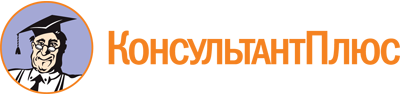 Закон Забайкальского края от 03.03.2014 N 933-ЗЗК
(ред. от 10.10.2022)
"Об Уполномоченном по защите прав предпринимателей в Забайкальском крае"
(принят Законодательным Собранием Забайкальского края 12.02.2014)Документ предоставлен КонсультантПлюс

www.consultant.ru

Дата сохранения: 10.12.2022
 3 марта 2014 годаN 933-ЗЗКСписок изменяющих документов(в ред. Законов Забайкальского краяот 05.05.2014 N 979-ЗЗК, от 29.07.2014 N 1033-ЗЗК,от 23.12.2014 N 1115-ЗЗК, от 24.12.2014 N 1121-ЗЗК,от 21.07.2015 N 1217-ЗЗК, от 24.12.2015 N 1270-ЗЗК,от 09.03.2016 N 1304-ЗЗК, от 14.12.2016 N 1421-ЗЗК,от 14.12.2016 N 1422-ЗЗК, от 22.10.2019 N 1762-ЗЗК,от 13.10.2021 N 1968-ЗЗК, от 14.12.2021 N 1994-ЗЗК,от 01.03.2022 N 2030-ЗЗК, от 10.10.2022 N 2094-ЗЗК)И.о. Председателя ЗаконодательногоСобрания Забайкальского краяС.П.МИХАЙЛОВГубернаторЗабайкальского краяК.К.ИЛЬКОВСКИЙ